國立交通大學  105  學年度入學考生放棄聲明書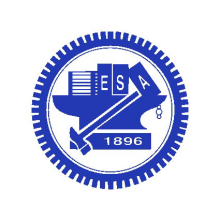 本人          自願放棄國立交通大學  105  學年度入學考試  國際半導體產業學院       組之錄取資格，特立此書俾利 貴系(所)組遞補該學年度入學招生考試備取生之行政作業，本人概無異議。此致           國立交通大學  國際半導體產業學院  考生編號：                              立書人簽名：                            身分證字號：                            聯絡電話：                              中華民國         年          月        日此放棄聲明書填妥後，請務必以郵寄或傳真方式擲送本校錄取系(所)。第一聯  國立交通大學錄取系(所)存查------------------------------------------------------------------------------------------------國立交通大學  105  學年度入學考生放棄聲明書存根聯本系(所)接獲考生          之放棄聲明書，本系(所)將依行政作業依序遞補該學年度入學招生考試之備取生。國立交通大學  國際半導體產業學院  國際半導體產業學院章戳：                      承辦人員：                  中華民國     年     月     日碩士班□甄試□入學考試博士班□甄試□入學考試碩士班□甄試□入學考試博士班□甄試□入學考試